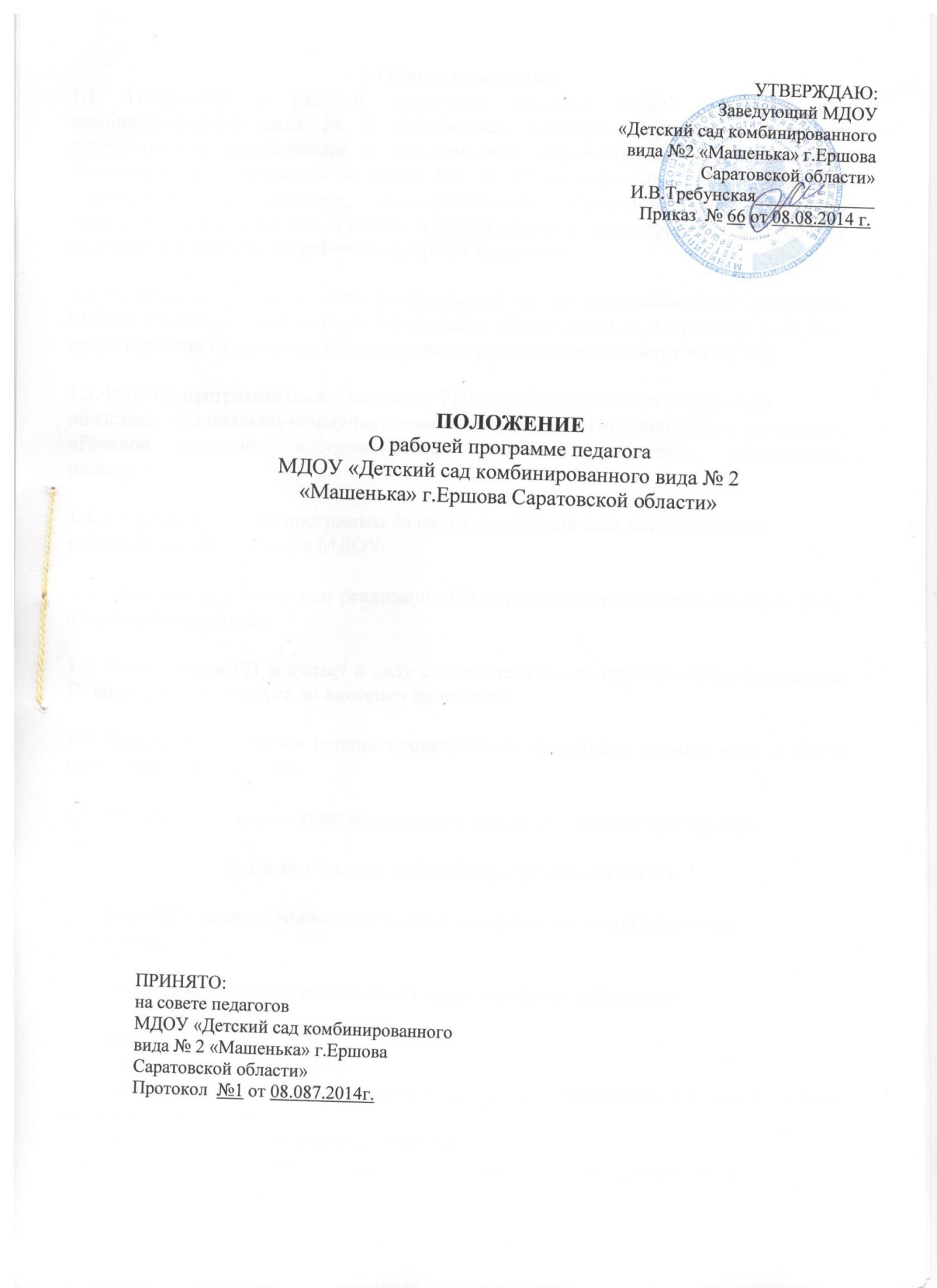 1.Общие положения1.1. Положение о рабочей программе педагога МДОУ «Детский сад  комбинированного вида № 2 «Машенька» г.Ершова Саратовской области»  разработано в соответствии с законом «Об образовании в РФ», приказом Министерства образования и науки РФ от 17 октября 2013 г. N 1155 «Об  утверждении федерального государственного образовательного стандарта дошкольного образования», Уставом и устанавливает единые требования к порядку разработки и реализации рабочих программ педагогов.1.2. Рабочая программа является неотъемлемой частью образовательной программы МДОУ. Она определяет модель организации образовательного процесса в группе, ориентирована на личность воспитанников группы и основывается на ФГОС.1.3. Рабочая программа (далее по тексту РП) разрабатывается по следующимобластям: «Социально-коммуникативное развитие», «Познавательное развитие», «Речевое развитие», «Художественно-эстетическое развитие», «Физическое развитие».1.4. Структура рабочей программы является единой для всех педагогическихработников, работающих в МДОУ.1.5. За полнотой и качеством реализации РП осуществляется должностной контроль старшего воспитателя.1.6. Положение о РП вступает в силу с момента издания приказа «Об утверждении Положения» и действует до внесения изменения.1.7. Положение считается пролонгированным на следующий период, если не было изменений и дополнений.1.8. РП узкими специалистами составляется на каждую возрастную группу.2. Цели и задачи рабочей программы педагога2.1. Цель РП – планирование, организация и управление воспитательнымпроцессом.2.2. РП регламентируется деятельность педагогических работников.2.3. РП:- конкретизирует цели и задачи,- определяет объем и содержание материала, умений и навыков, которыми должны овладеть воспитанники,- оптимально распределяет время по темам,- активизирует познавательную деятельность воспитанников, развитие ихтворческих способностей.3. Структура учебной рабочей программыСтруктура Программы является формой представления образовательных областей как целостной системы, отражающей внутреннюю логику организации воспитательного процесса, и включает в себя следующие элементы:3.1. Титульный лист:- полное название учреждения‐ Рассмотрено на заседании педагогического совета МДОУ «Детский сад комбинированного вида № 2 «Машенька» г.Ершова Саратовской области» протокол № ___ от ___ ___________ 20____г.-Согласовано старший воспитатель МДОУ «Детский сад комбинированного вида № 2 «Машенька» г.Ершова Саратовской области»_____________Сидорова Г.Н.__________________20_____г.- Утверждено приказ № __ от ___ ___ 20____г. заведующий МДОУ «Детский сад комбинированного вида № 2 «Машенька» г.Ершова Саратовской области»_____________________Требунская И.В.- название документа- группа- год- составитель- на основе чего составлена РП.3.2. Содержание.3.3. Пояснительная записка (Перечень нормативных документов Федерального уровня, Цель РП, Задачи, Принципы и подходы, Содержание психолого – педагогической работы по 5 областям, Особенности осуществления образовательного процесса (национально – культурные, демографические, климатические и другие), Возрастные особенности детей, Особенности организации образовательного процесса, Программно методический комплекс образовательного процесса, Перечень основных методических пособий, обеспечивающих образовательный процесс, Особенности организации развивающей предметно – пространственной среды).3.4. Основная часть 2 раздел  (Годовой календарный  учебный график, Объем непосредственно – образовательной деятельности в группе, Учебно – тематический план, Организация режима пребывания детей  в образовательном учреждении, Модель образовательного процесса в группе, Комплексно – тематическое планирование непосредственной образовательной деятельности в группе. Планируемые результаты освоения детьми основной общеобразовательной программы дошкольного образования, Мониторинг образовательного процесса.3.5.  Вариативная часть. Работа с родителями. (Основные формы взаимодействия с семьей, Содержание направлений работы семьей, Перспективный план работы с родителями в группе на 20-20 год. План кружковой работы педагога.3.6. Методическое обеспечение программы. Средства обучения и воспитания.3.7. Перечень литературы.4. Требования к оформлению РП4.1. Набор текста производится в текстовом редакторе Word с одной сторонылиста формата А4, тип шрифта: Times New Roman, размер – 12-14 пт.4.2. По контуру листа оставляются поля:Левоеи нижнее  – 20 ммверхнее – 20 ммправое -10 мм4.3. Библиография оформляется в соответствии с ГОСТом.4.4. Программа сдается на бумажном носителе - в папке и в электронном варианте.4.5. Программа сдается на утверждение в последнюю неделю Августа.5. Рассмотрение и утверждение рабочих программ5.1. РП рассматривается на методическом  совете ДОО.5.2. РП согласуется со старшим воспитателем ДОО.5.3 Утверждается заведующим ДОО.6. Изменения и дополнения в рабочих программах6.1. РП является документом, отражающим процесс развития образовательного учреждения. Она может изменяться, но в конечном итоге воспитанники должны завершать свое образование по данной РП на соответствующей ступени образования.6.2. Основания для внесения изменений:- предложения педагогических работников по результатам работы в текущемучебном году,- обновление списка литературы,- предложения педагогического совета, администрации ДОО.6.3. Дополнения и изменения в РП могут вноситься ежегодно перед началом нового учебного года. Изменения вносятся в РП в виде вкладыша «Дополнения к РП». При накоплении большого количества изменений РП корректируются в соответствии с накопленным материалом.7. Контроль7.1. Контроль осуществляется в соответствии с годовым планом.7.2. Ответственность за полноту и качество реализации РП возлагается навоспитателей и специалистов.7.3. Ответственность за контроль по реализации РП возлагается на старшего воспитателя.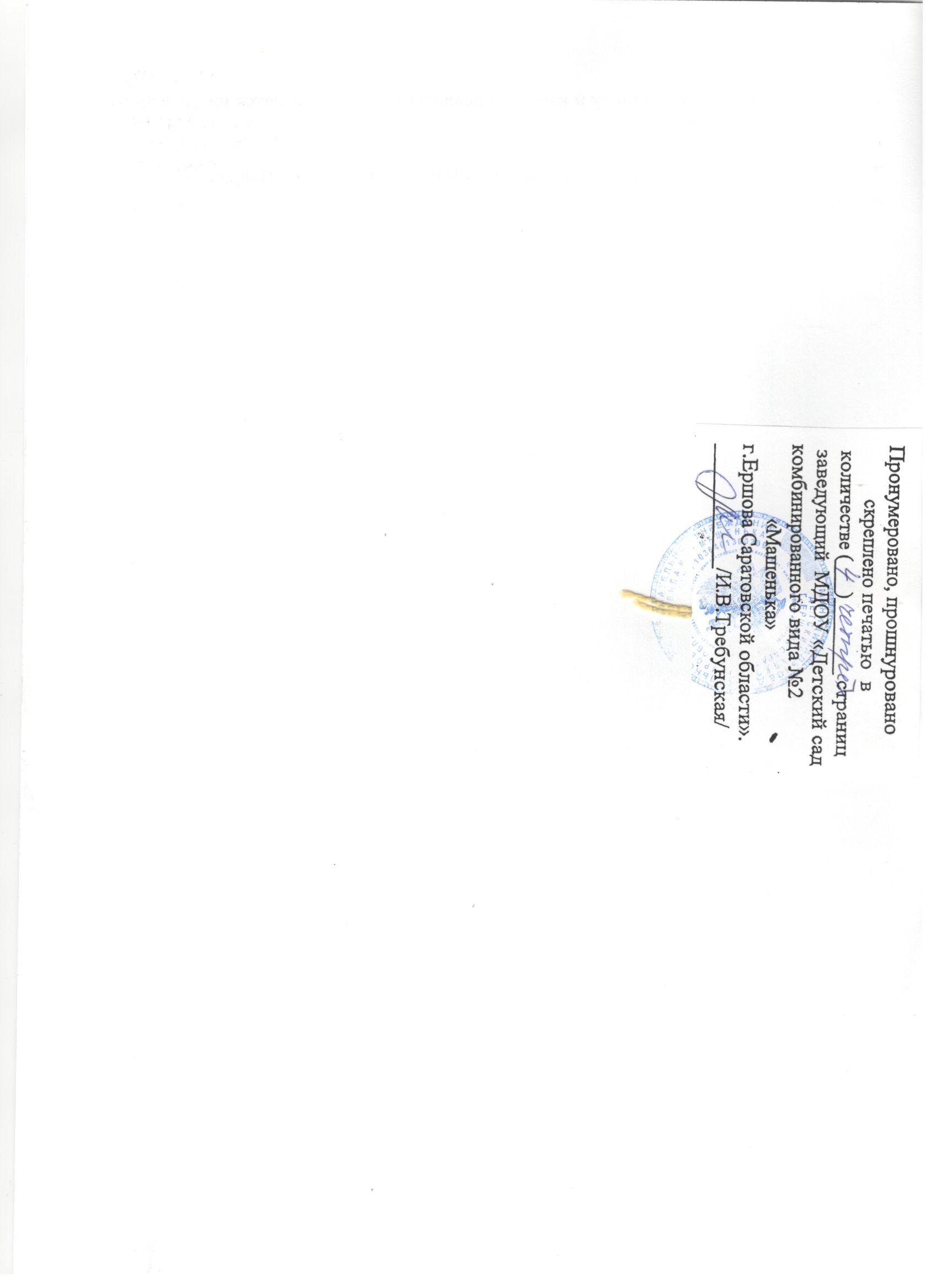 